Bipartite Graphs and Alternating Pathways – Timed Questions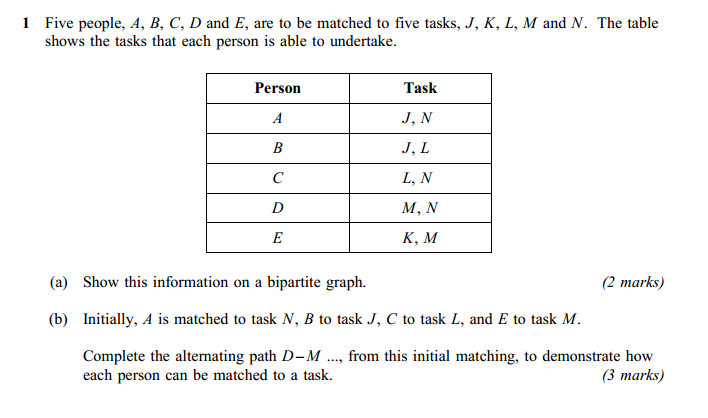 2.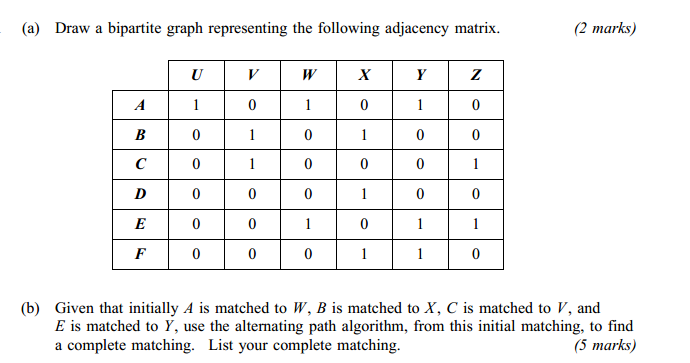 3.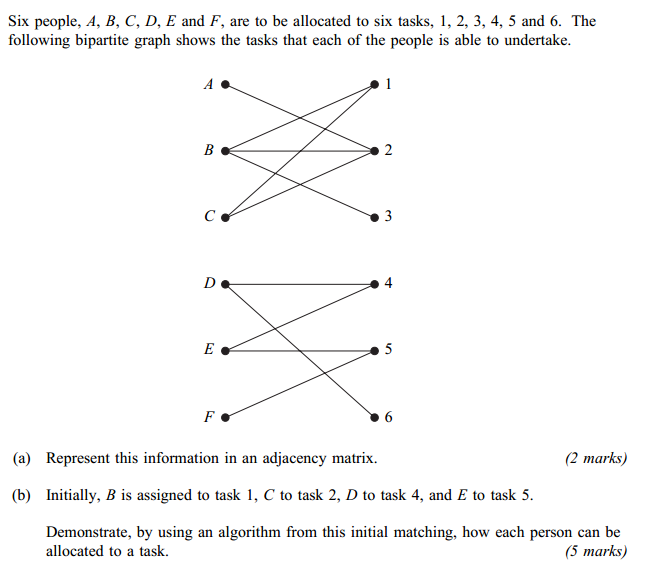 4.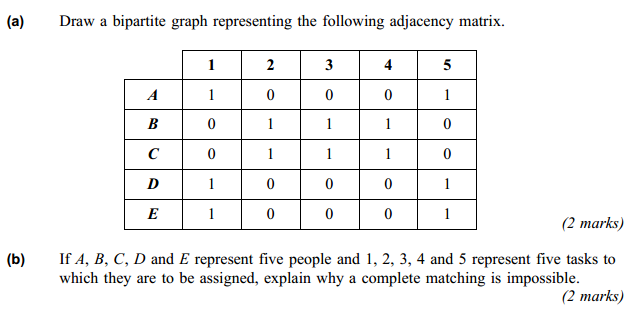 